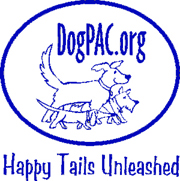 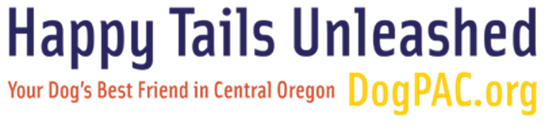 Volunteer Job DescriptionJob Title: Brochure DistributionPosition Summary:Maintain list of places where DogPAC brochures are distributed and assure an on-going supply of brochures at those locations.Duties:Develop and update list of brochure distribution sitesAssure that each site has a supply of brochures and deliver brochures to those sites as needed.  We already partner with Bend Park and Recreation to place brochure in Off-Leash Parks.Qualifications:18+ years. Need your own car to deliver brochures.Time Commitment: The initial set-up of data will take between 2-3 hours.  Brochures can be delivered in conjunction with your daily routine.  At present there are not a lot of distribution sites; it could take approximately 2 hours/month to assure adequate placement of brochures.Resources Provided: We provide brochures.*Note: DogPAC does not reimburse expenses incurred by volunteers for driving (gas, parking fees, tickets or costs resulting from an accident).How does this help DogPAC? The brochures are a way for dog owners in Deschutes County to be aware of off-leash options and off-leash parks.  DogPAC is committed to our dogs having opportunities to be able to run and play without leash restriction – it is better for their health and ours as well.DogPAC Contact: 		Jane Sabin-Davis				Happytails@dogpac.org